Оборудование залов ЛФК в школеВ школе функционируют 4 зала ЛФК, площадью25 кв.м., которые оснащены современным оборудованием и инвентарем, кабинет механотерапии и тренажерный зал:- гантели от 0,5 кг. до 5,0 кг.;- утяжелители от 0,4 кг. до 1,0 кг.; - шведская стенка;- гимнастические палки;- мягкие модули;- обручи;- эспандеры и т.д.мячи для фитбол-гимнастики развивают общую двигательную активность воспитанников, координацию движений, уменьшают спастику,  гиперкинезы и способствуют увеличению подвижности позвоночника и суставов.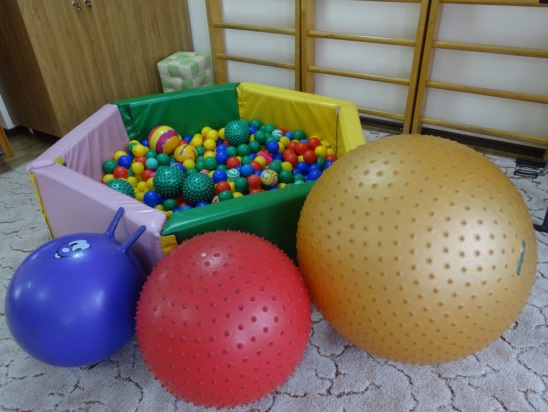 Батут - предназначен для выполнения невысоких прыжков и ходьбы 
по неустойчивой колеблющейся поверхности   тренировке координации движений.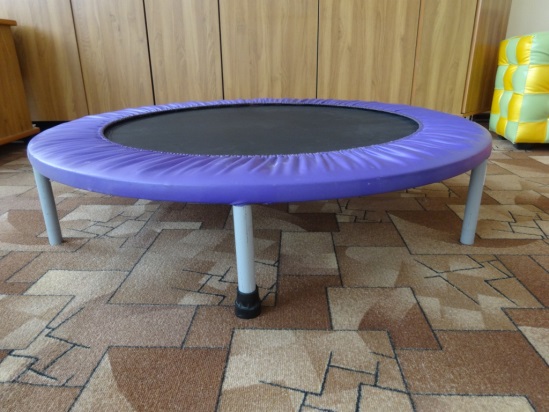 Беговая  дорожка  электрическая  предназначена  для  растяжения  мышц  голени  и  бедра,  для  формирования  правильной  ходьбы, используется для тренировки кардио-респираторной системы и укрепления пораженных мышц.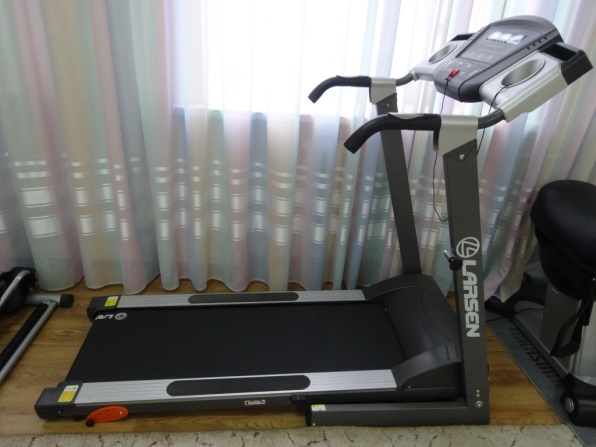 Степпер- тренажер,  имитирующий подъём по лестнице. Его основными элементами являются две большие педали и специальный механизм, благодаря которому происходит перенос веса с одной ноги на другую. Степпер относится к кардиотренажерам, поэтому занятия на нем оказывают общеоздоровительный эффект. 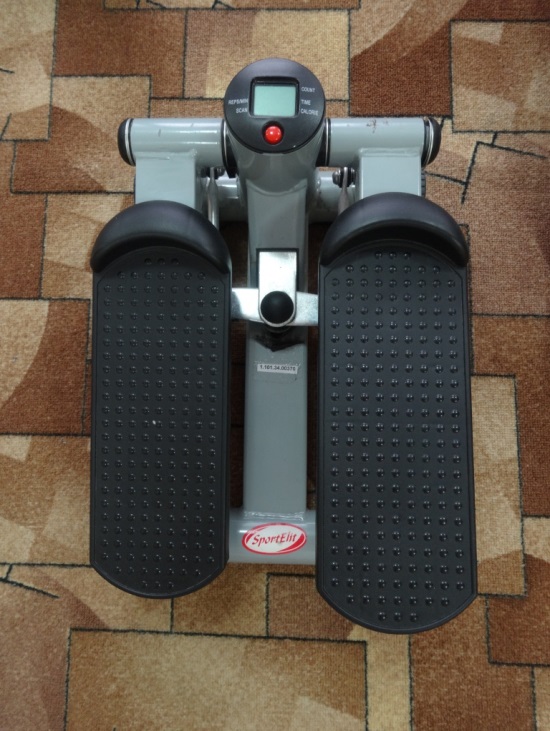 Тепловой  вибромассажер -способствует    расслаблению  мышц  ног  с  помощью  тепла  и   вибрации «INFRAPED», «REFLEXOPED»Тренажер «Гребля»  используется  для  выполнения  силовых  упражнений  с  нагрузкой  на  мышцы  рук,  спины  и  брюшного  пресса,  для  растяжки  мышц  задней  поверхности  ног.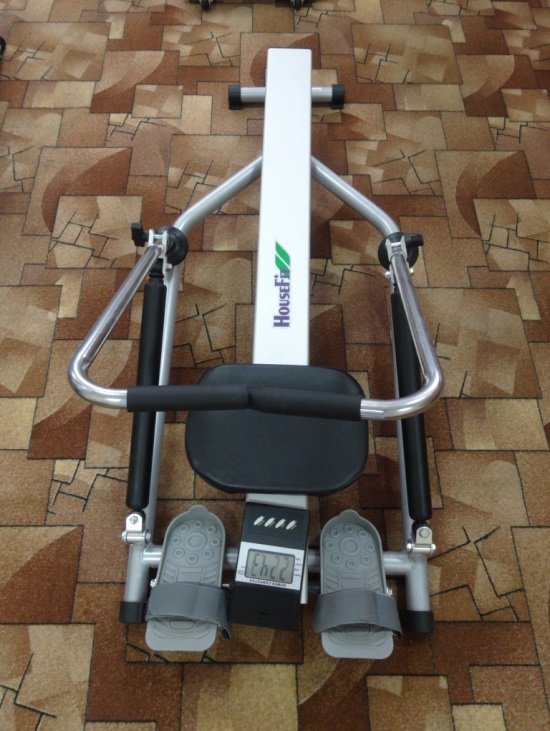 Велотренажеры (магнитные и механические) используется  для  тренировки  мышц  и  суставов   ног  и  укрепления  мышц  спины. У магнитных велотренажеров, в отличие от механических,  создается нагрузка на педали (сопротивления ходу) с помощью магнитного маховика, или электромагнитного поля. 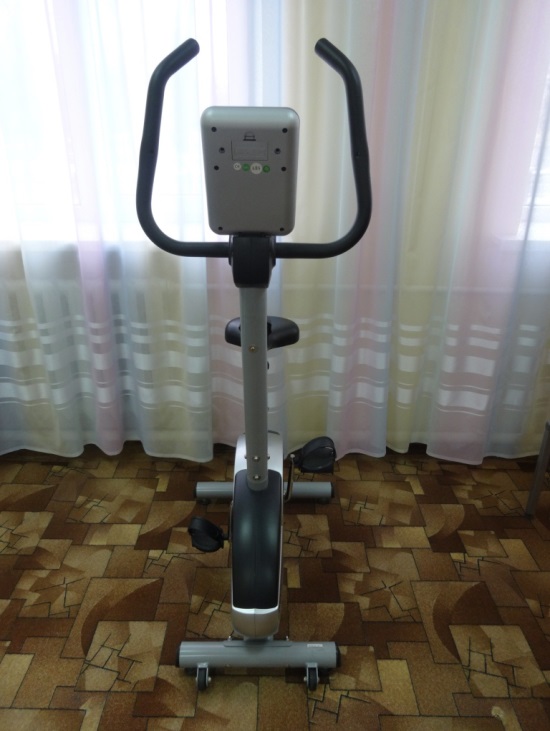 Эллипсоид электромагнитный относится к шаговым тренажёрам и комплексно  воздействует  на  большинство  групп мышц,  повышает  тонус  организма,  способствует  разгрузке позвоночника, снятию напряжения в мышцах и повышению  выносливости.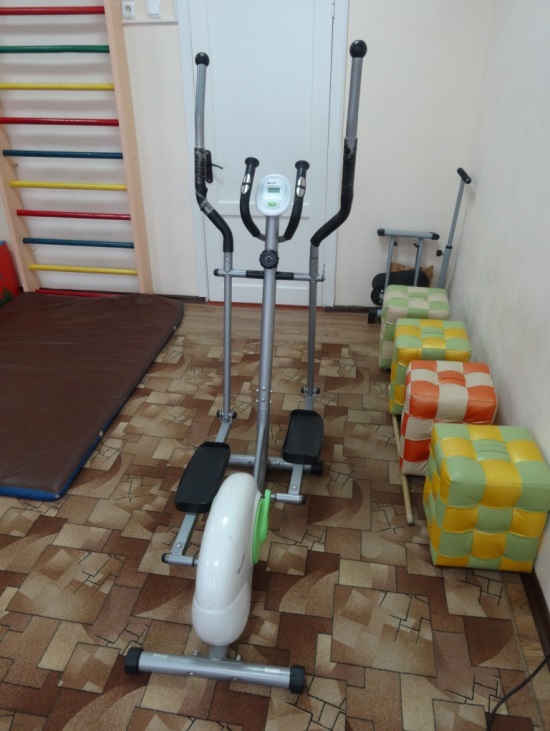 Тренажеры – приборы для разработки  подвижности верхних конечностей,Прибор для тренировки мышц и разработки суставов руки, запястьяАппарат физиотерапии для верхних и нижних конечностейТренажер пальцев кисти верхних конечностейТренажер для активно-пассивной реабилитации верхней и нижней конечностей